機關安全維護的基本觀念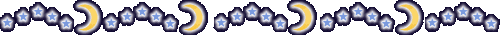     機關安全之防護為各級首長及全體人員之職責，除法令另有規定外，其規劃與實施，由各機關事務管理單位會同政風單位辦理。合署辦公之機關得聯合組成安全管理單位統一辦理。主管人員應隨時督導考核，隨時檢討改進。    機關安全維護的目的在於維護機關正常運作，防範生命、財產的損失，消弭禍亂於無形。    機關安全是全體員工的責任，需要大家共同的關注、支持和投入，建立與機關是「生命共同體」的認識。機關安全是「未雨綢繆」、「防患未然」的工作，要有「居安思危」的警覺。對安全的追求，永遠沒有止境，永遠不能懈怠。    熟悉機關地理環境、行走動線，對一切人、事、物，衡量時間、地點等因素，發生意外事件，請迅速通知警察及政風室處理。發現有違常規常態者，也應即嚴密查察，切實瞭解，及時通報警方及政風室處理。    另外，也應確實遵守機關的一般安全規定，如不違規用電及使用不合規格之機件材料，不私自接用電源，不設置任何爐灶及煤氣設備。妥選適當處所，保管化學及易燃物品。    對機關印信、重要文書、物品、公款等，選擇安全處所或保險箱庫貯存。各辦公處所注意門禁管制，人員依規定配戴識別證。上班時間內辦公室隨時都要留置適當人員；下班後，最後離開之員工，應將關閉電器、門窗鎖閉。全體員工均應共同維護機關安全。